Job opening 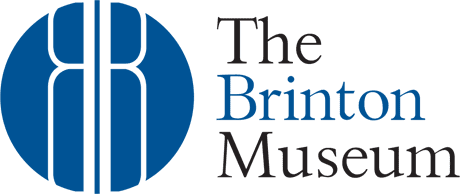 Development Officer, Membership and Sponsors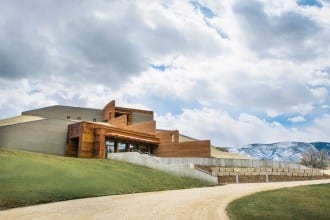 The vision of The Brinton Museum is to expand upon the work of Helen Brinton, who in 1960 established an institution named after her brother Bradford. Helen’s intent was to preserve the Quarter Circle Ă Ranch and the Brinton collection of fine art, furnishings, historic and American Indian artifacts and make them accessible to the public. It was her desire that the institution be a source of education and enjoyment to all visitors, regardless of nationality, race, color or creed.POSITION SUMMARY:  The Development Officer works closely with both the Development Director and Director of Operations in furtherance of The Brinton Museum’s resource development goals.  The Development Officer is responsible for building and maintaining relationships with museum patrons, members and corporate sponsors with an aim toward optimizing resource development opportunities and community engagement.  ESSENTIAL DUTIES AND FUNCTIONS:Tells the Museum’s story, comprehends its mission, participates in programs and events, and makes connections with the museum’s patrons to answer their questions and elicit their feedback. Interacts with other members of the museum’s staff to share information and to collaborate to achieve the museum’s strategic objectivesDevelop and execute the membership and corporate sponsorship components of the organization’s annual resource development planStrengthen the museum’s donor pipeline and prospects through the cultivation of relationships with museum patrons and membersCultivate and manage relationships with existing and prospective corporate sponsors and partnersOversee the creation and distribution of the bi-monthly digital newsletter to museum members and constituentsCreate content for print and digital marketing relating to members and sponsorship recognitionAssist Development Director with the planning and execution of donor cultivation, solicitation and appreciation events, including the annual GalaOversee the development and use of online forms used to generate revenue on the websiteAssist Development Director with the oversight of the Donor Perfect database, including entry and maintenance of accurate membership and corporate sponsorship dataAttend museum events to meet and network with members, patrons and sponsorsPerforms all other related duties as assigned by management. DESIRED EDUCATION AND EXPERIENCE:Bachelor’s degree and 2 years’ fundraising experience (preferred) or an equivalent combination of education and experienceQUALIFICATIONS AND SKILLS:Excellent oral and written communicationAttention to detailDemonstrated experience in fundraisingStrong interpersonal skills Demonstrated relationship management experience with the ability to initiate and grow mutually beneficial relationshipsAbility to organize time, balance many priorities and work in an effective mannerResults-oriented, organized, and able to meet deadlinesAnalytical thinking skills and a strong sense of initiativeProficient skill with donor databases, DonorPerfect experience desiredProficient skill with Microsoft Office products and Google WorkspaceCOMPENSATION AND BENEFITS:Annual salary based on qualifications. 403(b) plan with matching from employer, employee discount, health insurance, and paid time off.Qualified candidates please email cover letter and resume to kheimbuck@thebrintonmuseum.orgFor questions regarding the position please contact Kendra Heimbuck at 307-763-5928To learn more about The Brinton Museum go to thebrintonmuseum.org